городской округ город Дивногорск Красноярского края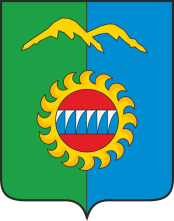 Дивногорский городской Совет депутатовР Е Ш Е Н И Е    30.03.2022		                            г. Дивногорск                                   № 20–___– ГСОб  утверждении перечня имущества, предлагаемого к передаче из государственной собственности Красноярского края в собственность городского округагород ДивногорскВ соответствии со ст. 16 Федерального закона от 06.10.2003 № 131-ФЗ «Об общих принципах организации местного самоуправления в Российской Федерации», со ст. 3 Закона Красноярского края  от 05.06.2008 № 5-1732 «О порядке безвозмездной передачи в муниципальную собственность имущества, находящегося  в государственной собственности края, и безвозмездного приема имущества, находящегося в муниципальной собственности, в государственную собственность края», п. 1, пп. 2 п. 2 ст. 8 Положения о порядке управления и распоряжения муниципальным имуществом муниципального образования город Дивногорск, утвержденного  решением Дивногорского городского Совета депутатов Красноярского края от 24.03.2011 № 12-76-ГС, пп. 5 п. 1 ст. 26, п. 1 ст. 57 Устава муниципального образования город Дивногорска Красноярского края, на основании обращений Министерства экологии и рационального природопользования Красноярского края от 13.01.2022 № 77-0157 (вх. от 14.01.2022 № 214), от 22.02.2022 № 77-02200 (вх. от 22.02.2022 № 1395) и письма муниципального казенного учреждения «Городское хозяйство» города Дивногорска от 28.02.2022 № 77, Дивногорский городской Совет депутатов РЕШИЛ:1.	Утвердить перечень имущества, предлагаемого к передаче из государственной собственности Красноярского края в собственность муниципального образования город Дивногорск Красноярского края, согласно приложению. 2.	Контроль за исполнением настоящего решения возложить  на постоянную комиссию по экономической политике, бюджету, налогам и собственности (Заянчуковский А.В.).Настоящее решение вступает в силу со дня подписания.Глава города                                                                                 С.И. ЕгоровПредседатель Дивногорскогогородского Совета депутатов                                                     Ю.И. Мурашов                     Приложение к решению Дивногорского городского Совета депутатов                     от 30.03.2022 № 30-126-ГСПеречень имущества, предлагаемого к передаче из государственной собственности Красноярского края в собственность городского округа город Дивногорск№Наименование
объектаПервоначальная
(балансовая)
стоимостьКод
по
классификаторуСрок полез-
ного исполь-
зованияОтметка бухгалтерии об открытии инвентарной карточкиОтметка бухгалтерии об открытии инвентарной карточки№Наименование
объектаПервоначальная
(балансовая)
стоимостьКод
по
классификаторуСрок полез-
ного исполь-
зованияинвентарный
номер объектадата№Наименование
объектаПервоначальная
(балансовая)
стоимостьКод
по
классификаторуСрок полез-
ного исполь-
зованияинвентарный
номер объектадата1Контейнер для раздельного накопления твердых коммунальных отходов23 000,00330.29.20.21.110180МЭиРП-21-55224.12.20212Контейнер для раздельного накопления твердых коммунальных отходов23 000,00330.29.20.21.110180МЭиРП-21-55324.12.20213Контейнер для раздельного накопления твердых коммунальных отходов23 000,00330.29.20.21.110180МЭиРП-21-55424.12.20214Контейнер для раздельного накопления твердых коммунальных отходов23 000,00330.29.20.21.110180МЭиРП-21-55524.12.20215Контейнер для раздельного накопления твердых коммунальных отходов23 000,00330.29.20.21.110180МЭиРП-21-55624.12.20216Контейнер для раздельного накопления твердых коммунальных отходов23 000,00330.29.20.21.110180МЭиРП-21-55724.12.20217Контейнер для раздельного накопления твердых коммунальных отходов23 000,00330.29.20.21.110180МЭиРП-21-55824.12.20218Контейнер для раздельного накопления твердых коммунальных отходов23 000,00330.29.20.21.110180МЭиРП-21-55924.12.20219Контейнер для раздельного накопления твердых коммунальных отходов23 000,00330.29.20.21.110180МЭиРП-21-56024.12.202110Контейнер для раздельного накопления твердых коммунальных отходов23 000,00330.29.20.21.110180МЭиРП-21-56124.12.202111Контейнер для раздельного накопления твердых коммунальных отходов23 000,00330.29.20.21.110180МЭиРП-21-56224.12.202112Контейнер для раздельного накопления твердых коммунальных отходов23 000,00330.29.20.21.110180МЭиРП-21-56324.12.202113Контейнер для раздельного накопления твердых коммунальных отходов23 000,00330.29.20.21.110180МЭиРП-21-56424.12.202114Контейнер для раздельного накопления твердых коммунальных отходов23 000,00330.29.20.21.110180МЭиРП-21-56524.12.202115Контейнер для раздельного накопления твердых коммунальных отходов23 000,00330.29.20.21.110180МЭиРП-21-56624.12.202116Контейнер для раздельного накопления твердых коммунальных отходов23 000,00330.29.20.21.110180МЭиРП-21-56724.12.202117Контейнер для раздельного накопления твердых коммунальных отходов23 000,00330.29.20.21.110180МЭиРП-21-56824.12.202118Контейнер для раздельного накопления твердых коммунальных отходов23 000,00330.29.20.21.110180МЭиРП-21-56924.12.202119Контейнер для раздельного накопления твердых коммунальных отходов23 000,00330.29.20.21.110180МЭиРП-21-57024.12.202120Контейнер для раздельного накопления твердых коммунальных отходов23 000,00330.29.20.21.110180МЭиРП-21-57124.12.202121Контейнер для раздельного накопления твердых коммунальных отходов23 000,00330.29.20.21.110180МЭиРП-21-57224.12.202122Контейнер для раздельного накопления твердых коммунальных отходов23 000,00330.29.20.21.110180МЭиРП-21-57324.12.202123Контейнер для раздельного накопления твердых коммунальных отходов23 000,00330.29.20.21.110180МЭиРП-21-57424.12.202124Контейнер для раздельного накопления твердых коммунальных отходов23 000,00330.29.20.21.110180МЭиРП-21-57524.12.202125Контейнер для раздельного накопления твердых коммунальных отходов23 000,00330.29.20.21.110180МЭиРП-21-57624.12.202126Контейнер для раздельного накопления твердых коммунальных отходов23 000,00330.29.20.21.110180МЭиРП-21-57724.12.202127Контейнер для раздельного накопления твердых коммунальных отходов23 000,00330.29.20.21.110180МЭиРП-21-57824.12.202128Контейнер для раздельного накопления твердых коммунальных отходов23 000,00330.29.20.21.110180МЭиРП-21-57924.12.202129Контейнер для раздельного накопления твердых коммунальных отходов23 000,00330.29.20.21.110180МЭиРП-21-58024.12.202130Контейнер для раздельного накопления твердых коммунальных отходов23 000,00330.29.20.21.110180МЭиРП-21-58124.12.202131Контейнер для раздельного накопления твердых коммунальных отходов23 000,00330.29.20.21.110180МЭиРП-21-58224.12.202132Контейнер для раздельного накопления твердых коммунальных отходов23 000,00330.29.20.21.110180МЭиРП-21-58324.12.202133Контейнер для раздельного накопления твердых коммунальных отходов23 000,00330.29.20.21.110180МЭиРП-21-58424.12.202134Контейнер для раздельного накопления твердых коммунальных отходов23 000,00330.29.20.21.110180МЭиРП-21-58524.12.202135Контейнер для раздельного накопления твердых коммунальных отходов23 000,00330.29.20.21.110180МЭиРП-21-58624.12.202136Контейнер для раздельного накопления твердых коммунальных отходов23 000,00330.29.20.21.110180МЭиРП-21-58724.12.202137Контейнер для раздельного накопления твердых коммунальных отходов23 000,00330.29.20.21.110180МЭиРП-21-58824.12.202138Контейнер для раздельного накопления твердых коммунальных отходов23 000,00330.29.20.21.110180МЭиРП-21-58924.12.202139Контейнер для раздельного накопления твердых коммунальных отходов23 000,00330.29.20.21.110180МЭиРП-21-59024.12.202140Контейнер для раздельного накопления твердых коммунальных отходов23 000,00330.29.20.21.110180МЭиРП-21-59124.12.202141Контейнер для раздельного накопления твердых коммунальных отходов23 000,00330.29.20.21.110180МЭиРП-21-59224.12.202142Контейнер для раздельного накопления твердых коммунальных отходов23 000,00330.29.20.21.110180МЭиРП-21-59324.12.202143Контейнер для раздельного накопления твердых коммунальных отходов23 000,00330.29.20.21.110180МЭиРП-21-59424.12.202144Контейнер для раздельного накопления твердых коммунальных отходов23 000,00330.29.20.21.110180МЭиРП-21-59524.12.202145Контейнер для раздельного накопления твердых коммунальных отходов23 000,00330.29.20.21.110180МЭиРП-21-59624.12.202146Контейнер для раздельного накопления твердых коммунальных отходов23 000,00330.29.20.21.110180МЭиРП-21-59724.12.202147Контейнер для раздельного накопления твердых коммунальных отходов23 000,00330.29.20.21.110180МЭиРП-21-59824.12.202148Контейнер для раздельного накопления твердых коммунальных отходов23 000,00330.29.20.21.110180МЭиРП-21-59924.12.202149Контейнер для раздельного накопления твердых коммунальных отходов23 000,00330.29.20.21.110180МЭиРП-21-60024.12.202150Контейнер для раздельного накопления твердых коммунальных отходов23 000,00330.29.20.21.110180МЭиРП-21-60124.12.2021